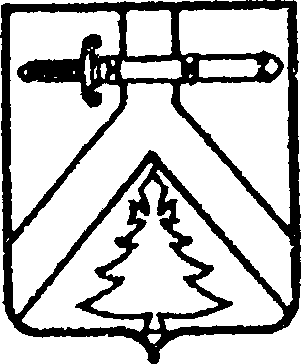                         КОЧЕРГИНСКИЙ СЕЛЬСКИЙ СОВЕТ ДЕПУТАТОВКУРАГИНСКОГО РАЙОНА КРАСНОЯРСКОГО КРАЯРЕШЕНИЕ20.12.2020	               	                    с. Кочергино			           № 8-11-р   О проведении публичных слушаний	по вопросу  «О бюджете МО Кочергинский сельсовет на 2021 год и плановый период 2022-2023 годов»	В соответствии со статьей 28 Федерального закона от 06.10.2003 № 131-ФЗ «Об общих принципах организации местного самоуправления в Российской Федерации», статьей 36 Устава муниципального образования Кочергинский сельсовет, на основании Положения о порядке проведения публичных слушаний в муниципальном образовании Кочергинский сельсовет, утвержденного решением Кочергинского сельского Совета депутатов от 15.06.2017 г. № 18-48-р,                 Кочергинский сельский Совет депутатов РЕШИЛ:1. Назначить публичные слушания по вопросу «О бюджете МО Кочергинский сельсовет на 2021 год и плановый период 2022-2023 годов».                                                                                                                                                                                                                                                                                                                                                                                                                                                                                                                                                                                                                                                                                                                                                                                                                      2.  Провести  публичные  слушания     10 декабря    2020 года в 15.00 в здании администрации Кочергинского сельсовета по адресу: с. Кочергино, ул. Советская, 19.       3. Назначить председательствующим на публичных слушаниях Грубер В.А., председателя Кочергинского сельского Совета депутатов, секретарем  Новикову М.Н. – заместителя главы Кочергинского сельсовета.       4. Утвердить рабочую группу по разработке проекта решения «О бюджете МО Кочергинский сельсовет на 2021 год и плановый период 2022-2023 годов», рассмотрению предложений по проекту решения в следующем составе:            Скрипальщикова Ю.В. – депутат Кочергинского сельского Совета депутатов, руководитель рабочей группы;            Грубер А.А. - депутат Кочергинского сельского Совета депутатов, заместитель руководителя  рабочей группы.Члены рабочей группы:              Сарычев М.М. – депутат Кочергинского сельского Совета депутатов;             Марканова А.А.. - депутат Кочергинского сельского Совета депутатов;             Вагнер Е.Н.- бухгалтер администрации.             5. Утвердить порядок организации и проведения публичных слушаний по проекту решения «О бюджете МО Кочергинский сельсовет на 2021 год и плановый период 2022-2023 годов» (прилагается).             6. Контроль за исполнением настоящего решения  оставляю за собой.               7. Решение вступает в силу в день, следующий  за днем его опубликования в печатном издании  «Кочергинский вестник».Приложение к решению                                                                                                                                                                      Кочергинского сельского Совета депутатовот 20.12.2020 № 8-11-рПОРЯДОКорганизации и проведения публичных слушаний по проекту бюджета муниципального образования Кочергинский сельсовет на 2021 год и плановый период 2022-2023 годовОбщие положения1. Настоящее положение определяет порядок организации и проведения публичных слушаний по проекту бюджета МО Кочергинский сельсовет на 2021 год и плановый период 2022-2023 годов и направлено на реализацию права жителей муниципального образования Кочергинский сельсовет на осуществление местного самоуправления посредством участия в публичных слушаниях.2. Публичные слушания проводятся с целью обсуждения проекта бюджета МО Кочергинский сельсовет на 2021 год и плановый период 2022-2023 годов.3. Участниками публичных слушаний могут быть жители сельсовета, представители политических партий, общественных объединений, трудовых коллективов и иных объединений граждан, депутаты Кочергинского сельского Совета депутатов и др.Подготовка публичных слушаний1. Для организации и проведения публичных слушаний создается рабочая группа, которая располагается  в здании администрации сельсовета по адресу: с. Кочергино, ул. Советская 19.      2. Председатель рабочей группы созывает первое заседание рабочей группы не позднее двух дней со дня принятия решения о проведении публичных слушаний.      3. В целях организации и проведения публичных слушаний рабочая группа:      - разрабатывает проект бюджета МО Кочергинский сельсовет на 2021 год и плановый период 2022-2023 годов в десятидневный срок со дня принятия решения о проведении публичных слушаний;       - обеспечивает доведение до сведения жителей муниципального образования информацию о проведении публичных слушаний и текст проекта бюджета МО Кочергинский сельсовет на 2021 год и плановый период 2022-2023 годов в полном объеме не позднее 15 дней до проведения публичных слушаний путем опубликования в газете «Кочергинский вестник» и обнародования иным способом;- проводит анализ предложений, представленных гражданами;- составляет список лиц, участвующих в публичных слушаниях, с правом выступления;- устанавливает порядок выступлений на публичных слушаниях;- осуществляет подсчет голосов при голосовании в ходе публичных слушаний;- организует подготовку решения о результатах публичных слушаний и его опубликование (обнародование), а также направление данного решения, предложений, одобренных участниками публичных слушаний, и протокола публичных слушаний Кочергинскому сельскому Совету депутатов.4. Рабочая группа может привлекать к своей деятельности специалистов и граждан для выполнения консультативных и экспертных работ.Порядок внесения предложений в проект бюджета МО Кочергинский сельсовет на 2021 год и плановый период 2022-2023 годов1. Опубликованный проект бюджета МО Кочергинский сельсовет на 2021 год и плановый период 2022-2023 годов обсуждается на собраниях политических партий, общественных организаций, трудовых коллективов, иных собраниях граждан.2. Предложения по проекту бюджета МО Кочергинский сельсовет на 2021 год и плановый период 2022-2023 годов в письменном виде направляются в рабочую группу с аргументированным обоснованием внесения данных предложений. Если предложения приняты на собрании граждан, то к тексту предложения прилагается протокол такого собрания, оформленный в установленном порядке, и список представителей, принимающих участие в публичных слушаниях, в том числе лиц, уполномоченных выступать на публичных слушаниях по вносимым предложениям.Порядок проведения публичных слушаний1. Публичные слушания проводятся в помещении, позволяющем обеспечить массовое участие в них жителей сельсовета. 2. Участники публичных слушаний допускаются в помещение, где проводятся публичные слушания, при предъявлении документа, удостоверяющего личность.3. На публичные слушания не допускаются лица, находящиеся в состоянии алкогольного или наркотического опьянения.4. Присутствующие и выступающие на публичных слушаниях не вправе:- употреблять в своей речи грубые и оскорбительные выражения, наносящие ущерб чести и достоинству других лиц;- использовать ложную и непроверенную информацию;- осуществлять иные действия, нарушающие общественный порядок.При несоблюдении указанных требований нарушители подлежат удалению из помещения, в котором проходят публичные слушания.5. Перед началом проведения мероприятия рабочая группа организует регистрацию выступающих и общий учет численности участников публичных слушаний.6. Председательствующий на публичных слушаниях открывает мероприятие и оглашает тему публичных слушаний, вопрос, выносимый на обсуждение инициаторов проведения публичных слушаний, основания и причины их проведения, предложения рабочей группы по порядку проведения публичных слушаний.7. В процессе проведения публичных слушаний обсуждается проект бюджета МО Кочергинский сельсовет на 2021 год, выслушиваются мнения выступающих, заключение рабочей группы. Председательствующий подводит итоги мероприятия, после чего принимается решение о результатах публичных слушаний, которое отражается в протоколе. Решение принимается простым большинством голосов от общего числа участников публичных слушаний и носит рекомендательный характер.8. Председательствующий дает слово секретарю для оглашения протокола публичных слушаний.9. Решение (резолютивная часть протокола) публичных слушаний подлежит опубликованию в десятидневный срок со дня принятия.  Председатель сельского Совета депутатов_____________ В.А.ГруберГлава  Кочергинского сельсовета___________             Е.А.Мосягина